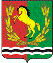 СОВЕТ ДЕПУТАТОВМУНИЦИПАЛЬНОГО  ОБРАЗОВАНИЯ  РЯЗАНОВСКИЙ СЕЛЬСОВЕТ  АСЕКЕЕВСКОГО РАЙОНА  ОРЕНБУРГСКОЙОБЛАСТИчетвертого созыва РЕШЕНИЕ25.09. 2020                                                                                                     № 06/2 О внесении изменений и дополнений в решение Совета  депутатов № 33 от  30.11.2016 «О денежном содержании муниципальных служащих в администрации муниципального образования Рязановский сельсовет»   В соответствии со статьей 22 Федерального закона от 02 марта 2007 года  № 25-ФЗ «О муниципальной службе в Российской Федерации», статьей 136 Бюджетного кодекса РФ, статьей 15 Закона Оренбургской области  от 10 октября  2007 года № 1611/339-IV-ОЗ «О муниципальной службе в Оренбургской области»,   с постановлением администрации Асекеевского района №1100-п от 22.09.2020 «Об индексации заработной платы», в  соответствии с Уставом муниципального образования Рязановский сельсовет, Совет депутатов РЕШИЛ:Внести в  решение Совета депутатов от 30.11.2016 года № 33 «О денежном содержании  муниципальных служащих в администрации   муниципального образования Рязановский сельсовет» следующие изменения и дополнения:Подпункт 4.3. пункта 4. Изложить в следующей редакции:1.2. Приложение № 2 изложить в следующей редакции:Единая схемадолжностных окладов муниципальных служащихмуниципального образования Рязановский сельсовет2.Настоящее решение вступает в силу после его официального опубликования (обнародования).Председатель Совета депутатов                                                   С.С. СвиридоваГруппа должностейКлассный чинРазмер надбавок (руб.)младшаяСекретарь муниципальной службы3 классаСекретарь муниципальной службы2 классаСекретарь муниципальной службы1 класса  913 1142 1370№п/пНаименование должностиДолжностной оклад (руб)1Специалист 1 категории5221,00